

Course Overload Petition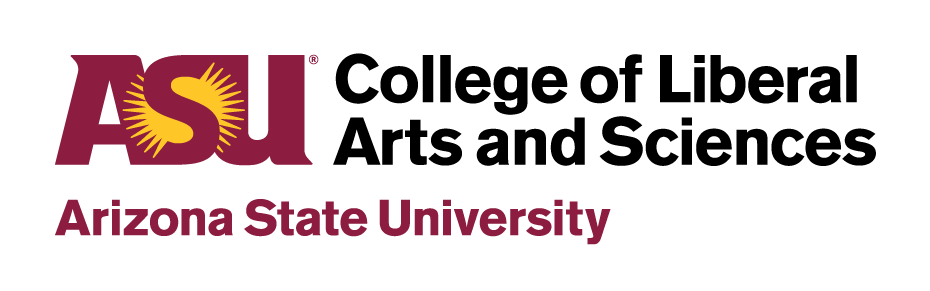 NON-DEGREE: 	Non-degree students may enroll for a maximum of 8 credits in the fall or spring semesters.GPA REQUIREMENTS: 		Fall or Spring:  	19 hours = at least 2.5; 20-21 hours = at least 3.0; 22 or more hours = at least 3.4		Summer A/B:	8-9 hours = at least 3.0; 10 or more hours = at least 3.4Explain why you need this overload and how you will manage this increase in workload.List courses for which you are already registered in the term you are requesting the overload.List the additional courses that you want to add to your schedule if this overload petition is approved.SUBMISSION:	Submit your completed form to your departmental advising office.For College Use:     Approve      Deny        Signature:					             Date:NameNameASU ID (10-digit)Course Overload Request Term (select one) Fall    Spring    Summer     Total Hours Each Session if Approved:    A:          B:           C:      Total Semester Hours if Approved:      ASU E-mailASU E-mailExpected Current Term GPA        Do you need an overload to graduate by a certain date?   
 Yes       NoAre you taking any research, internship, or thesis credit?
 Yes       NoTelephoneTotal ASU Credits      Cumulative GPA
     Do you need an overload to graduate by a certain date?   
 Yes       NoAre you taking any research, internship, or thesis credit?
 Yes       NoCourse and Class # (i.e. ENG 101, 45321)Credit hoursSessionCourse and Class # (i.e. ENG 101, 45321)Credit hoursSession